Кратка историја НишаНиш је највећи град на југу Републике Србије и седиште Нишавског управног округа. На подручју града Ниша је, према попису из 2011, живело 260.237 становника, док је у самом насељеном месту живело 183.164 становника, па је тако по броју становника Ниш трећи град по величини у Србији (после Београда и Новог Сада).Налази се 237 km југоисточно од Београда на реци Нишави, недалеко од њеног ушћа у Јужну Мораву. Град Ниш заузима површину од око 596,73 km², укључујући Нишку Бању и 68 приградских насеља.Ниш је био административни, војни и трговински центар различитих држава и царстава којима је, током своје дуге историје, припадао. На простору данашњег Ниша, у античком граду Наису рођени су римски цареви Константин Велики и Констанције III. Географски положај Ниша учинио га је стратешки важним и тиме примамљивим градом за многе освајаче. Током историје, територијом на којој се данашњи град налази прошли су Дарданци, Трачани, Илири, Келти, Римљани, Хуни, Авари, а затим и Византинци, Срби, Бугари и Османлије. У више наврата град су заузимали Мађари и Аустријанци. Од Турака је ослобођен 1878. године и од тада се поново налази у саставу Србије, с кратким прекидима у току Првог и Другог светског рата, када је био под окупацијом. Утицај различитих народа који су живели на територији данашњег града Ниша примећује се у културном наслеђу града, пре свега у његовој архитектонској разноврсности.Саобраћајна инфраструктура на територији Ниша га чини раскрсницом копненог и ваздушног саобраћаја Балкана, (поготово због интензивног саобраћаја ка Турској и Грчкој) и због тога што се на територији Ниша налази међународни аеродром Константин Велики. Важан је привредни, универзитетски, културни, верски и политички центар Србије. Нишки универзитет, основан 1965. године, има 14 факултета и око 30.000 студената, а град је и седиште Нишке епархије Српске православне цркве.Град Ниш је од 2004. административно подељен на пет градских општина: Медијана, Палилула, Пантелеј, Црвени Крст и Нишка Бања.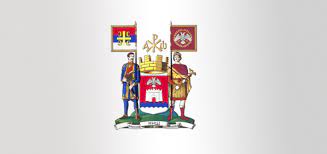 Грб Ниша